Gutschein
Hilfe für die Erdbebenopfer der Türkei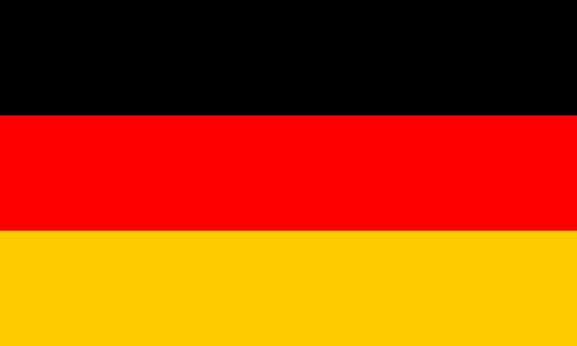 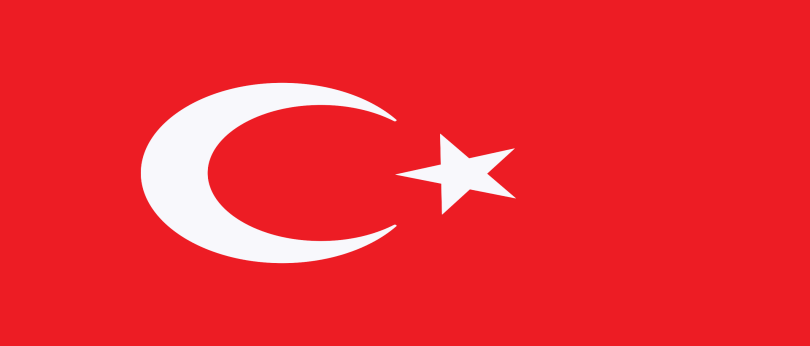 Gutschein für 1 / 2 Jungtaube (n) 2023

Name:________________________
Straße:________________________
Ort:___________________________
Telefon:________________________
Mail:___________________________
Für die Abholung der Taube(n) ist der Ersteigerer verantwortlich
 und hat die eventuell  entstehenden Kosten zu tragen.